PERSEPSI MASYARAKAT BANDUNG TERHADAP SENI MURAL SUREALIS DI JALAN BUAH BATU
PERCEPTION OF SOCIETY IN BANDUNG TOWARDS MURAL SUREALIS ARTS IN BUAH BATU STREETOleh :VITA ASTITI142050180 SKRIPSIUntuk Memperoleh Gelar Sarjana Pada Program Studi Ilmu KomunikasiFakultas Ilmu Sosial Dan Ilmu Politik Universitas Pasundan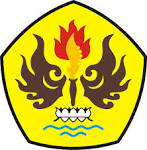 FAKULTAS ILMU SOSIAL DAN ILMU POLITIKUNIVERSITAS PASUNDANBANDUNG2018